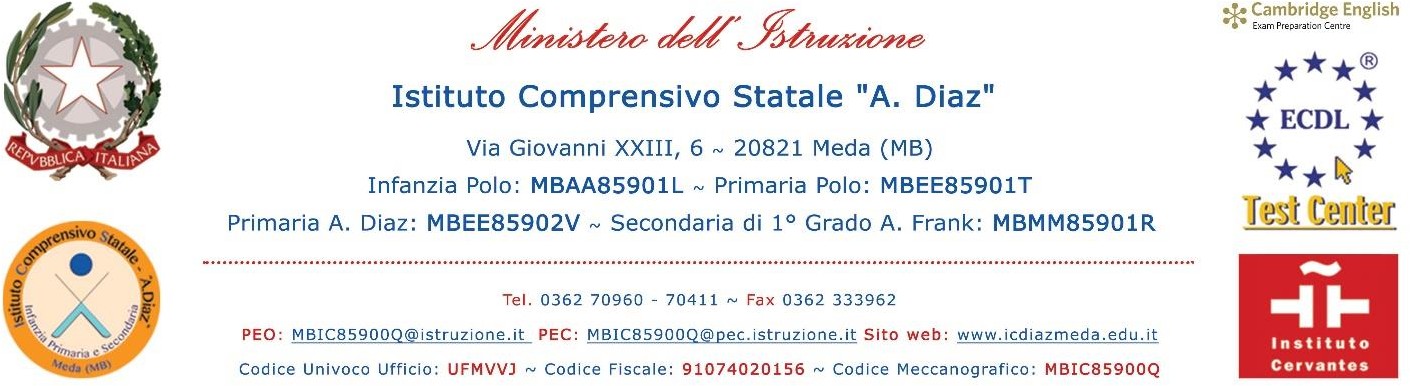 AUTORIZZAZIONE USCITE SUL TERRITORIO DI MEDAI sottoscritti __________________________ -____________________________ genitori dell’alunno/a ________________________________________________ della classe PRIMA sezione ____ del plesso _______________________________AUTORIZZANOla partecipazione del/della proprio/a figlio/a alle uscite didattiche sul territorio comunale*, per l’intero ciclo di istruzione.A tal fine, il/la sottoscritto/a solleva l'Amministrazione da ogni responsabilità che non sia la normale vigilanza o assistenza agli alunni.Meda, ________________							Firma dei genitori*Di tali uscite sarà data comunicazione ai genitori